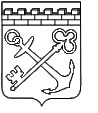 АДМИНИСТРАЦИЯ ЛЕНИНГРАДСКОЙ ОБЛАСТИКОМИТЕТ ПО ФИЗИЧЕСКОЙ КУЛЬТУРЕ И СПОРТУ ЛЕНИНГРАДСКОЙ ОБЛАСТИПРИКАЗот ______________ 2020 года №_____Об утверждении Положения и состава комиссии комитета по физической культуре и спорту Ленинградской области по присвоению квалификационных категорий тренерамВ соответствии с Областным законом Ленинградской области от 30 декабря 2009 № 118-оз «О физической культуре и спорте в Ленинградской области», постановлением Правительства Ленинградской области от 16 января 2014 № 4 «О комитете по физической культуре и спорту Ленинградской области» приказываю:1. Создать комиссию комитета по физической культуре и спорту Ленинградской области по присвоению квалификационных категорий тренерам.2. Утвердить:2.1. Положение о комиссии комитета по физической культуре и спорту Ленинградской области по присвоению квалификационных категорий тренерам согласно приложению 1 к настоящему приказу.2.2. Состав комиссии комитета по физической культуре и спорту Ленинградской области по присвоению квалификационных категорий тренерам согласно приложению 2 к настоящему приказу.3. Признать утратившим силу приказ комитета по физической культуре и спорту Ленинградской области от 8 июня 2015 года № 828-о «Об утверждении Положения и состава комиссии комитета по физической культуре и спорту Ленинградской области по присвоению квалификационных категорий тренерам-преподавателям по спорту и инструкторам-методистам по спорту».4. Контроль за исполнением настоящего приказа оставить за председателем комитета.Председатель комитета							Г.Г. КолготинПРИЛОЖЕНИЕ № 1к приказу комитетапо физической культуре и спортуЛенинградской областиот __.__.2020 № __-оПоложениео комиссии комитета по физической культуре и спорту Ленинградской области по присвоению квалификационных категорий тренерам1.1. Комиссия комитета по физической культуре и спорту Ленинградской области по присвоению квалификационных категорий тренерам (далее - Комиссия) образована в соответствии п. 3.10. Положения о комитете по физической культуре и спорту Ленинградской области, утвержденного постановлением Правительства Ленинградской области от 16 января 2014 г. № 4 «О комитете по физической культуре и спорту Ленинградской области».1.2. Комиссия является постоянно действующим совещательным органом при комитете по физической культуре и спорту Ленинградской области (далее - Комитет). 1.3. Комиссия в своей деятельности руководствуется Конституцией Российской Федерации, законодательством Российской Федерации, Приказом Минспорта России от 19.03.2020 № 224 «Об утверждении порядка присвоения квалификационных категорий тренеров и квалификационных требований к присвоению квалификационных категорий тренеров», Уставом Ленинградской области, областными законами, иными правовыми актами Ленинградской области, а также настоящим Положением.2. Основные цели и задачи Комиссии2.1. Комиссия создается Комитетом в целях присвоения квалификационных категорий тренерам.2.2. Основными задачами Комиссии являются проведение оценки результатов профессиональной деятельности тренеров на соответствие их квалификационным требованиям и принятие решения о соответствии (несоответствии) тренеров квалификационным требованиям.3. Организация работы Комиссии3.1. Комиссия состоит из председателя комиссии, заместителя председателя комиссии и членов комиссии, включая ответственного секретаря. Количество членов Комиссии должно быть не менее семи человек.3.2. Основной формой деятельности Комиссии является заседание.3.3. Председатель комиссии определяет основные направления работы Комиссии, организует ее работу, ведет заседание Комиссии и обеспечивает коллегиальность в обсуждении и принятии решений.Полномочия председателя Комиссии в случае его отсутствия и по его поручению возлагаются на заместителя председателя Комиссии. 3.4. Решение Комиссии является правомочным, если на заседании присутствует не менее половины членов комиссии, и принимается простым большинством голосов присутствующих на заседании членов Комиссии.3.5. В случае равенства голосов решающим является голос председателя Комиссии.При несогласии отдельных членов Комиссии с решением Комиссии они подписывают протокол с пометкой «особое мнение». Особое мнение оформляется отдельным документом, который приобщается к протоколу.3.6. Решение, принятое на заседании Комиссии, оформляется протоколом, подписывается председателем и ответственным секретарем Комиссии.3.7. Секретарь Комиссии осуществляет: проверку поступившего заявления о присвоении квалификационной категории (приложение № 1 к настоящему Положению) и прилагаемых к нему документов в соответствии с пунктом 15 Порядка присвоения квалификационных категорий тренеров, утвержденного Приказом Минспорта России от 19.03.2020 № 224 (далее – Порядок присвоения квалификационных категорий тренеров);информирование членов Комиссии о результатах проведенной проверки;ведение протокола заседания Комиссии, оформление решения Комиссии и его представление председателю Комитета;извещение тренера о дате и месте заседания Комиссии телефонограммой не позднее, чем за 10 рабочих дней до дня его проведения, а также размещение информации о дате и месте заседания комиссии на официальном сайте Комитета в информационно-телекоммуникационной сети «Интернет»;размещение распоряжения о присвоении тренерам соответствующей квалификационной категории на официальном сайте Комитета в информационно-телекоммуникационной сети «Интернет».В случае временного отсутствия секретаря Комиссии исполнение функций секретаря председатель Комиссии поручает одному из членов Комиссии.3.8. Присвоение квалификационных категорий тренеру осуществляется на основании заявления о присвоении квалификационной категории (приложение № 1 к настоящему Положению) (далее - заявление), в соответствии с квалификационными требованиями к присвоению квалификационных категорий тренеров (приложение № 2 к настоящему Положению).3.9. Комиссия в течение двух месяцев со дня поступления в Комитет заявления  и документов, указанных в пунктах 14, 15 Порядка присвоения квалификационных категорий тренеров, рассматривает их и проводит оценку результатов профессиональной деятельности тренера на соответствие квалификационным требованиям (приложение № 2 к настоящему Положению).3.10. В случае подачи заявления, не соответствующего требованиям, предусмотренным пунктом 14 Порядка присвоения квалификационных категорий тренеров, или представления тренером документов, указанных в пункте 15 Порядка, не в полном объеме Комитет в течение 10 рабочих дней со дня поступления указанного заявления и документов возвращает их тренеру с указанием причин возврата.3.11. В случае возврата заявления тренер, подавший его, устраняет несоответствия и повторно направляет его для рассмотрения в Комитет в течение 5 рабочих дней со дня его возврата.3.12. Тренер имеет право лично присутствовать при проведении оценки профессиональной деятельности тренера на заседании Комиссии.3.13. Тренер, присутствующий на заседании Комиссии, вправе дать пояснения по представленным документам.3.14. Решение Комиссии о соответствии (несоответствии) тренера квалификационным требованиям оформляется протоколом заседания Комиссии в течение 5 рабочих дней со дня проведения заседания.3.15. Решение о присвоении тренеру соответствующей квалификационной категории оформляется распоряжением Комитета на основании протокола Комиссии, в течение 10 рабочих дней со дня оформления протокола.3.16. Решение о неприсвоении тренеру соответствующей квалификационной категории оформляется в виде резолюции председателя Комитета на служебной записке, направленной председателем Комиссии в течение 10 рабочих дней со дня оформления протокола.3.17. Основанием для принятия решения о неприсвоении тренеру соответствующей квалификационной категории является несоответствие результатов профессиональной деятельности тренера квалификационным требованиям (приложение №2 к настоящему Положению).3.18. Распоряжение о присвоении тренерам соответствующей квалификационной категории размещается на официальном сайте Комитета в информационно-телекоммуникационной сети «Интернет» в течение 5 рабочих дней со дня его издания.ПРИЛОЖЕНИЕ № 2к приказу комитетапо физической культуре и спортуЛенинградской областиот __.__.2020 № __-оСоставкомиссии комитета по физической культуре и спорту Ленинградской области по присвоению квалификационных категорий тренерамПриложение № 1к Положению о комиссии комитета по физической культуре и спорту Ленинградской области по присвоению квалификационных категорий тренерам                                                                     В комиссию                                                комитета по физической культуре                                                 и спорту Ленинградской области                                                 по присвоению квалификационных                                                             категорий тренерам                                            от ________________________________                                               ________________________________                                                    (фамилия, имя, отчество)Заявлениео присвоении квалификационной категорииПрошу присвоить мне квалификационную категорию "____________" по должности _________.В настоящее время имею/не имею квалификационную категорию "_________________", срок ее действия до "__" ___________ 20__ г.Основанием для присвоения указанной квалификационной категории считаю выполнение квалификационных требований к заявленной квалификационной категории.Сообщаю о себе следующие сведения:образование: __________________ (когда и какое образовательное учреждение профессионального образования окончил, полученная специальность и квалификация);общий стаж работы: ____ лет, ____ месяцев;стаж работы по специальности: ____ лет, ____ месяцев.Действующих в отношении меня санкций за нарушение общероссийских антидопинговых правил и антидопинговых правил, утвержденных международными антидопинговыми организациями, нет.Адрес, по которому необходимо направить решение о присвоении (неприсвоении) квалификационной категории: _______________________________________ (в случае отсутствия возможности присутствовать на заседании комиссии).Заседание комиссии прошу провести в моем присутствии/без моего присутствия (нужное подчеркнуть).Выражаю согласие на обработку своих персональных данных.Телефон и адрес электронной почты ___________________.Приложение № 2к Положению о комиссии комитета по физической культуре и спорту Ленинградской области по присвоению квалификационных категорий тренерамКВАЛИФИКАЦИОННЫЕ ТРЕБОВАНИЯК ПРИСВОЕНИЮ КВАЛИФИКАЦИОННЫХ КАТЕГОРИЙ ТРЕНЕРОВПредседатель комиссииПредседатель комиссииПредседатель комиссииПономаревЕвгений Николаевич-первый заместитель председателя комитета по физической культуре и спорту Ленинградской областиЗаместитель председателя комиссииЗаместитель председателя комиссииЗаместитель председателя комиссииВласоваОльга Владимировна-начальник отдела физической культуры и спорта комитета по физической культуре и спорту Ленинградской областиЧлены комиссии:БабакВладимирВладимирович-начальник отдела по физической культуре, спорту и молодежной политике Приозерского муниципального районаБеляеваАлла Анатольевна -руководитель государственного автономного учреждения Ленинградской области «Спортивная школа олимпийского резерва по горнолыжному спорту, фристайлу»ГайдуковАндрей Николаевич-консультант  отдела физической культуры и спорта комитета по физической культуре и спорту Ленинградской областиНовикова Елена Юрьевна-начальник отдела реализации комплекса ГТО Государственного автономного учреждения Ленинградской области «Центр спортивной подготовки сборных команд Ленинградской области»Суворов Юрий Алексеевич-директор государственного автономного учреждения Ленинградской области «Центр спортивной подготовки сборных команд Ленинградской области»Секретарь комиссииСекретарь комиссииСекретарь комиссииКуликовАлександр Федорович-главный специалист отдела физической культуры и спорта комитета по физической культуре и спорту Ленинградской области"__" _____________ 20__ г.(Ф.И.О., подпись)N п\пКвалификационные требованияКвалификационные категорииКвалификационные категорииКвалификационные категорииN п\пКвалификационные требованияВысшаяПерваяВторая123451.Участие лиц, проходящих спортивную подготовку, в официальных международных спортивных соревнованиях: Олимпийские игры, Паралимпийские игры, Сурдлимпийские игры, чемпионаты мира и Европы, кубки мира и Европы, первенства мира и Европы, официальные международные спортивные соревнования с участием спортивной сборной команды Российской Федерации1 - 3 место1 - 3 человек - 380 баллов4 - 6 человек - 390 баллов7 и более человек - 400 баллов7 - 10 место1 - 3 человек - 320 баллов4 - 6 человек - 330 баллов7 и более человек - 340 балловУчастие(вне зависимости от занятого места) - 300 баллов1.Участие лиц, проходящих спортивную подготовку, в официальных международных спортивных соревнованиях: Олимпийские игры, Паралимпийские игры, Сурдлимпийские игры, чемпионаты мира и Европы, кубки мира и Европы, первенства мира и Европы, официальные международные спортивные соревнования с участием спортивной сборной команды Российской Федерации4 - 6 место1 - 3 человек - 350 баллов4 - 6 человек - 360 баллов7 и более человек - 370 балловУчастие (вне зависимости от занятого места) - 300 балловУчастие(вне зависимости от занятого места) - 300 баллов1.Участие лиц, проходящих спортивную подготовку, в официальных международных спортивных соревнованиях: Олимпийские игры, Паралимпийские игры, Сурдлимпийские игры, чемпионаты мира и Европы, кубки мира и Европы, первенства мира и Европы, официальные международные спортивные соревнования с участием спортивной сборной команды Российской Федерации7 - 10 место1 - 3 человек - 320 баллов4 - 6 человек - 330 баллов7 и более человек - 340 балловУчастие (вне зависимости от занятого места) - 300 балловУчастие(вне зависимости от занятого места) - 300 баллов2.Участие лиц, проходящих спортивную подготовку, в спортивных соревнованиях, проводимых на федеральном уровне: Чемпионат России, первенство России, финал Спартакиады учащихся, финал всероссийских соревнований среди спортивных школ, официальные всероссийские спортивные соревнования в составе спортивной сборной команды субъекта Российской Федерации1 - 3 место1 - 3 человека - 280 баллов4 - 6 человек - 290 баллов7 и более человек - 300 баллов4 - 6 место1 - 3 человек - 220 баллов4 - 6 человек - 230 баллов7 и более человек - 240 баллов7 - 10 место1 - 3 человек - 140 баллов4 - 6 человек - 150 баллов7 и более человек - 160 баллов2.Участие лиц, проходящих спортивную подготовку, в спортивных соревнованиях, проводимых на федеральном уровне: Чемпионат России, первенство России, финал Спартакиады учащихся, финал всероссийских соревнований среди спортивных школ, официальные всероссийские спортивные соревнования в составе спортивной сборной команды субъекта Российской Федерации4 - 6 место1 - 3 человек - 220 баллов4 - 6 человек - 230 баллов7 и более человек - 240 баллов7 - 10 место1 - 3 человек - 140 баллов4 - 6 человек - 150 баллов7 и более человек - 160 балловУчастие(вне зависимости от занятого места) - 200 баллов2.Участие лиц, проходящих спортивную подготовку, в спортивных соревнованиях, проводимых на федеральном уровне: Чемпионат России, первенство России, финал Спартакиады учащихся, финал всероссийских соревнований среди спортивных школ, официальные всероссийские спортивные соревнования в составе спортивной сборной команды субъекта Российской Федерации7 - 10 место1 - 3 человек - 140 баллов4 - 6 человек - 150 баллов7 и более человек - 160 балловУчастие(вне зависимости от занятого места)* - 200 балловУчастие(вне зависимости от занятого места) - 200 баллов2.Участие лиц, проходящих спортивную подготовку, в спортивных соревнованиях, проводимых на федеральном уровне: Чемпионат России, первенство России, финал Спартакиады учащихся, финал всероссийских соревнований среди спортивных школ, официальные всероссийские спортивные соревнования в составе спортивной сборной команды субъекта Российской ФедерацииУчастие(вне зависимости от занятого места)* - 200 балловУчастие(вне зависимости от занятого места)* - 200 балловУчастие(вне зависимости от занятого места) - 200 баллов3.Участие лиц, проходящих спортивную подготовку, в спортивных соревнованиях, проводимых на уровне субъекта Российской Федерации: чемпионаты и первенства субъектов Российской Федерации, межрегиональные спортивные соревнования (включенные в Единый календарный план межрегиональных, всероссийских и международных физкультурных мероприятий и спортивных мероприятий)1 - 3 место1 - 3 человека - 170 баллов4 - 6 человек - 180 баллов7 - 9 человек - 190 баллов10 и более человек - 200 баллов4 - 6 место1 - 3 человек - 140 баллов4 - 6 человек - 150 баллов7 и более человек - 160 баллов7 - 10 место1 - 3 человек - 110 баллов4 - 6 человек - 120 баллов7 и более человек - 130 баллов3.Участие лиц, проходящих спортивную подготовку, в спортивных соревнованиях, проводимых на уровне субъекта Российской Федерации: чемпионаты и первенства субъектов Российской Федерации, межрегиональные спортивные соревнования (включенные в Единый календарный план межрегиональных, всероссийских и международных физкультурных мероприятий и спортивных мероприятий)4 - 6 место1 - 3 человек - 140 баллов4 - 6 человек - 150 баллов7 и более человек - 160 баллов7 - 10 место*1 - 3 человек - 110 баллов4 - 6 человек - 120 баллов7 и более человек - 130 балловУчастие(вне зависимости от занятого места) - 100 баллов3.Участие лиц, проходящих спортивную подготовку, в спортивных соревнованиях, проводимых на уровне субъекта Российской Федерации: чемпионаты и первенства субъектов Российской Федерации, межрегиональные спортивные соревнования (включенные в Единый календарный план межрегиональных, всероссийских и международных физкультурных мероприятий и спортивных мероприятий)7 - 10 место*1 - 3 человек - 110 баллов4 - 6 человек - 120 баллов7 и более человек - 130 балловУчастие(вне зависимости от занятого места)** - 100 балловУчастие(вне зависимости от занятого места) - 100 баллов3.Участие лиц, проходящих спортивную подготовку, в спортивных соревнованиях, проводимых на уровне субъекта Российской Федерации: чемпионаты и первенства субъектов Российской Федерации, межрегиональные спортивные соревнования (включенные в Единый календарный план межрегиональных, всероссийских и международных физкультурных мероприятий и спортивных мероприятий)Участие(вне зависимости от занятого места)** - 100 балловУчастие(вне зависимости от занятого места)** - 100 балловУчастие(вне зависимости от занятого места) - 100 баллов4.Участие лиц, проходящих спортивную подготовку, в спортивных соревнованиях, проводимых на муниципальном уровне1 - 3 место *1 - 3 человека - 80 баллов4 - 6 человек - 90 баллов7 и более человек - 100 баллов4 - 6 место*1 - 3 человек - 50 баллов4 - 6 человек - 60 баллов7 и более человек - 70 баллов7 - 10 место1 - 3 человек - 20 баллов4 - 6 человек - 30 баллов7 и более человек - 40 баллов4.Участие лиц, проходящих спортивную подготовку, в спортивных соревнованиях, проводимых на муниципальном уровне4 - 6 место*1 - 3 человек - 50 баллов4 - 6 человек - 60 баллов7 и более человек - 70 баллов7 - 10 место*1 - 3 человек - 20 баллов4 - 6 человек - 30 баллов7 и более человек - 40 балловУчастие(вне зависимости от занятого места) - 10 баллов4.Участие лиц, проходящих спортивную подготовку, в спортивных соревнованиях, проводимых на муниципальном уровне7 - 10 место*1 - 3 человек - 20 баллов4 - 6 человек - 30 баллов7 и более человек - 40 балловУчастие(вне зависимости от занятого места)* - 10 балловУчастие(вне зависимости от занятого места) - 10 баллов4.Участие лиц, проходящих спортивную подготовку, в спортивных соревнованиях, проводимых на муниципальном уровнеУчастие(вне зависимости от занятого места)** - 10 балловУчастие(вне зависимости от занятого места)* - 10 балловУчастие(вне зависимости от занятого места) - 10 баллов5.Участие лиц, проходящих спортивную подготовку, в спортивных соревнованиях, проводимых организацией, осуществляющей спортивную подготовку1 - 3 место**1 - 3 человека - 10 баллов4 - 6 человек - 20 баллов7 и более человек - 30 баллов1 - 3 место**1 - 3 человека - 10 баллов4 - 6 человек - 20 баллов7 и более человек - 30 баллов1 - 3 место1 - 3 человека - 10 баллов4 - 6 человек - 20 баллов7 и более человек - 30 баллов6.Наличие у лиц, проходящих спортивную подготовку, спортивных званий и (или) спортивных разрядов по видам спорта"гроссмейстер России", "мастер спорта России", "мастер спорта России международного класса":1 человек - 200 баллов2 человека - 250 баллов3 человека и более - 300 баллов"первый спортивный разряд", "кандидат в мастера спорта":1 человек - 100 баллов2 человека - 120 баллов3 человека - 140 баллов4 человека - 170 баллов5 и более человек - 200 баллов"второй спортивный разряд", "третий спортивный разряд", "первый юношеский спортивный разряд", "второй юношеский спортивный разряд":1 - 3 человек - 70 баллов4 - 6 человек - 80 баллов7 - 9 человек - 90 баллов10 и более человек - 100 баллов6.Наличие у лиц, проходящих спортивную подготовку, спортивных званий и (или) спортивных разрядов по видам спорта"первый спортивный разряд", "кандидат в мастера спорта":1 человек - 100 баллов2 человека - 120 баллов3 человека - 140 баллов4 человека - 170 баллов5 и более человек - 200 баллов"второй спортивный разряд", "третий спортивный разряд", "первый юношеский спортивный разряд", "второй юношеский спортивный разряд":*1 - 3 человек - 70 баллов4 - 6 человек - 80 баллов7 - 9 человек - 90 баллов10 и более человек - 100 баллов"первый юношеский спортивный разряд", "второй юношеский спортивный разряд", "третий юношеский спортивный разряд", "второй спортивный разряд", "третий спортивный разряд":1 - 3 человек - 70 баллов4 - 6 человек - 80 баллов7 - 9 человек - 90 баллов10 и более человек - 100 баллов6.Наличие у лиц, проходящих спортивную подготовку, спортивных званий и (или) спортивных разрядов по видам спорта"второй спортивный разряд", "третий спортивный разряд", "первый юношеский спортивный разряд":*1 - 3 человек - 70 баллов4 - 6 человек - 80 баллов7 - 9 человек - 90 баллов10 и более человек - 100 баллов"второй спортивный разряд", "третий спортивный разряд", "первый юношеский спортивный разряд", "второй юношеский спортивный разряд":*1 - 3 человек - 70 баллов4 - 6 человек - 80 баллов7 - 9 человек - 90 баллов10 и более человек - 100 баллов"первый юношеский спортивный разряд", "второй юношеский спортивный разряд", "третий юношеский спортивный разряд", "второй спортивный разряд", "третий спортивный разряд":1 - 3 человек - 70 баллов4 - 6 человек - 80 баллов7 - 9 человек - 90 баллов10 и более человек - 100 баллов7.Переход лиц, проходящих спортивную подготовку, на более высокий этап спортивной подготовки в иную организацию, осуществляющую спортивную подготовку (баллы указываются за одного человека, за каждый переход и суммируются)Училище олимпийского резерва и (или) центр олимпийской подготовки* - 40 балловУчилище олимпийского резерва и (или) центр олимпийской подготовки - 40 балловСпортивная школа олимпийского резерва - 20 баллов7.Переход лиц, проходящих спортивную подготовку, на более высокий этап спортивной подготовки в иную организацию, осуществляющую спортивную подготовку (баллы указываются за одного человека, за каждый переход и суммируются)Спортивная школа олимпийского резерва* - 20 балловСпортивная школа олимпийского резерва* - 20 балловСпортивная школа олимпийского резерва - 20 баллов8.Включение лица, проходящего спортивную подготовку, в спортивную сборную команду Российской Федерации, спортивную сборную команду субъекта Российской Федерации, спортивную сборную команду муниципального образования (баллы указываются за одного человека, за каждый переход и суммируются)В спортивную сборную команду Российской Федерации - 100 балловВ спортивную сборную команду субъекта Российской Федерации - 60 балловВ спортивную сборную команду муниципального образования - 20 баллов9.Результаты сдачи контрольно-переводных нормативов по годам и этапам спортивной подготовки в соответствии с программами спортивной подготовки на основе федеральных стандартов спортивной подготовки лицами, проходящими спортивную подготовкуОт 95% до 100% выполнения контрольно-переводных нормативов - 150 балловОт 85% до 94% выполнения контрольно-переводных нормативов - 100 балловОт 70% до 84% выполнения контрольно-переводных нормативов - 50 баллов10.Участие тренера в семинарах, конференциях, проведение открытых занятий, мастер-классов и других мероприятийПроводимые на уровне Российской Федерации, международных организаций:1 мероприятие - 90 баллов2 и более мероприятия - 100 балловПроводимые на уровне субъекта Российской Федерации:1 мероприятие - 60 баллов2 и более мероприятия - 70 балловПроводимые на уровне муниципальных образований:1 - 2 мероприятия - 30 баллов3 и более мероприятия - 40 баллов10.Участие тренера в семинарах, конференциях, проведение открытых занятий, мастер-классов и других мероприятийПроводимые на уровне субъекта Российской Федерации:*1 мероприятие - 60 баллов2 и более мероприятия - 70 балловПроводимые на уровне муниципальных образований:1 - 2 мероприятия - 30 баллов3 и более мероприятия - 40 балловПроводимые организацией:1 - 2 мероприятия - 20 баллов3 и более мероприятия - 30 баллов10.Участие тренера в семинарах, конференциях, проведение открытых занятий, мастер-классов и других мероприятийПроводимые на уровне муниципальных образований:*1 - 2 мероприятия - 30 баллов3 и более мероприятия - 40 балловПроводимые организацией:*1 - 2 мероприятия - 20 баллов3 и более мероприятия - 30 баллов10.Участие тренера в семинарах, конференциях, проведение открытых занятий, мастер-классов и других мероприятийПроводимые организацией:*1 - 2 мероприятия - 20 баллов3 и более мероприятия - 30 балловПроводимые организацией:*1 - 2 мероприятия - 20 баллов3 и более мероприятия - 30 баллов11.Наличие методических разработок (публикаций) (баллы суммируются)Издаваемые на уровне Российской Федерации, международными организациями - 100 балловИздаваемые на уровне субъекта Российской Федерации - 70 балловИздаваемые на уровне муниципального образования - 40 баллов11.Наличие методических разработок (публикаций) (баллы суммируются)Издаваемые на уровне субъекта Российской Федерации* - 70 балловИздаваемые на уровне муниципального образования* - 40 баллов11.Наличие методических разработок (публикаций) (баллы суммируются)Издаваемые на уровне муниципального образования** - 40 балловИздаваемые на уровне муниципального образования* - 40 баллов12.Наличие почетных спортивных званий и (или) ведомственных наград, поощрений за весь период профессиональной деятельности тренера (баллы суммируются, при наличии нескольких почетных спортивных званий и (или) ведомственных наград, поощрений одного уровня баллы считаются один раз)Уровень Российской Федерации - 300 балловУровень субъекта Российской Федерации - 200 балловУровень муниципального образования - 100 баллов12.Наличие почетных спортивных званий и (или) ведомственных наград, поощрений за весь период профессиональной деятельности тренера (баллы суммируются, при наличии нескольких почетных спортивных званий и (или) ведомственных наград, поощрений одного уровня баллы считаются один раз)Уровень субъекта Российской Федерации* - 200 балловУровень муниципального образования* - 100 балловУровень организации - 50 баллов12.Наличие почетных спортивных званий и (или) ведомственных наград, поощрений за весь период профессиональной деятельности тренера (баллы суммируются, при наличии нескольких почетных спортивных званий и (или) ведомственных наград, поощрений одного уровня баллы считаются один раз)Уровень муниципального образования** 100 балловУровень организации** - 50 балловУровень организации - 50 баллов12.Наличие почетных спортивных званий и (или) ведомственных наград, поощрений за весь период профессиональной деятельности тренера (баллы суммируются, при наличии нескольких почетных спортивных званий и (или) ведомственных наград, поощрений одного уровня баллы считаются один раз)Уровень организации** - 50 балловУровень организации** - 50 балловУровень организации - 50 балловСумма баллов, необходимых для присвоения квалификационной категорииСумма баллов, необходимых для присвоения квалификационной категорииНе менее 1000 балловНе менее 700 баллов(с учетом баллов из столбца 3)Не менее 300 баллов(с учетом баллов из столбца 3 и 4)